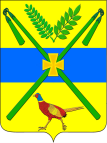 администрация ЧЕЛБАССКОго СЕЛЬСКОГО ПОСЕЛЕНИЯКАНЕВСКОГО РАЙОНАПОСТАНОВЛЕНИЕот 24.10.2023		 								№ 154 станица ЧелбасскаяО внесении изменений в постановление администрации Челбасского сельского поселения Каневского района от 31 мая 2021 года № 67 «Об утверждении муниципальной программы «Противодействие коррупции в Челбасском сельском поселении Каневского района» на 2021-2023 годы»В целях реализации Федерального закона от 25 декабря 2008 года № 273-ФЗ «О противодействии коррупции», Федерального закона от 17 июля 2009 года № 172-ФЗ «Об антикоррупционной экспертизе нормативных правовых актов и проектов нормативных правовых актов», руководствуясь Уставом Челбасского сельского поселения Каневского района,                  п о с т а н о в л я ю:1. Внести в постановление администрации Челбасского сельского поселения Каневского района от 31 мая 2021 года № 67 «Об утверждении муниципальной программы «Противодействие коррупции в Челбасском сельском поселении Каневского района» на 2021-2023 годы» следующие изменения:- в наименовании постановления и далее по тексту цифры «2023» заменить на цифры «2024»;- приложение к постановлению изложить в новой редакции, согласно приложению, к настоящему постановлению.2. Специалисту I категории общего отдела администрации Челбасского сельского поселения Каневского района Р.П. Скрыпникова разместить настоящее постановление на официальном сайте Челбасского сельского поселения в информационно-телекоммуникационной сети «Интернет».3. Контроль за выполнением настоящего постановления оставляю за собой.4. Настоящее постановление вступает в силу со дня его подписания.Глава Челбасского сельского поселенияКаневского района                                                    А.В. КозловПРИЛОЖЕНИЕк постановлению администрацииЧелбасского сельского поселения Каневского районаот 24.10.2023 г. № 154«ПРИЛОЖЕНИЕУТВЕРЖДЕНАпостановлением администрации Челбасского сельского поселения Каневского районаот 31.05.2021 г. № 67МУНИЦИПАЛЬНАЯ ПРОГРАММАЧелбасского сельского поселения Каневского района«Противодействие коррупции в Челбасском сельском поселении Каневского района» на 2021-2024 годыПАСПОРТмуниципальной программыЧелбасского сельского поселения Каневского района«Противодействие коррупции в Челбасском сельском поселении Каневского района» на 2021-2024 годы1. Характеристика текущего состояния и прогноз развития муниципальной службы Челбасского сельского поселения Каневского районаКоррупция - сложное и комплексное общественное явление, поэтому требуется формирование специфических принципов правового регулирования. Данные принципы не сводятся только к введению санкций и их усилению. Центр тяжести должен быть перенесен на комплексный подход и сочетание различных средств - юридических, экономических, организационных, воспитательных и др. Их закрепление в настоящей Программе будет иметь положительный результат.Коррупция как социально - политическое явление присуща всем государствам мира и различается лишь своими масштабами. В странах, которые недавно перешли к демократическим нормам общественного устройства, коррупция, нередко превращается в системное явление, являясь неизбежным следствием избыточного администрирования со стороны государства.Коррупция, подменяя публично-правовые решения и действия отношениями, основанными на удовлетворении в обход закона частных противоправных интересов, становится существенным тормозом экономического и социального развития, препятствует успешной реализации приоритетных национальных проектов.Ядро коррупции составляет взяточничество.Наряду со взяточничеством коррупция имеет обширную периферию, включающую множество самых разнообразных деяний противоправного и аморального характера.В Российской Федерации коррупция представляет высокую общественную опасность, препятствует нормальному функционированию всех общественных механизмов, затрудняет проведение социальных преобразований и повышение эффективности национальной экономики, вызывает в российском обществе серьезную тревогу и недоверие к государственным институтам, создает негативный имидж России на международной арене и правомерно рассматривается как одна из угроз безопасности Российской Федерации.Противодействие коррупции требует широкого общественного социального подхода, применения не только правовых, но и экономических, политических, организационно-управленческих, культурно-воспитательных и иных мер. Борьба с коррупцией не может сводиться к привлечению к ответственности лиц, виновных в коррупционных преступлениях, и к кратковременным кампаниям по решению частных вопросов, она должна включать хорошо продуманную и просчитанную систему разноплановых усилий, сориентированных не менее чем на среднесрочную перспективу и осуществляемых множеством субъектов. Противодействие коррупции обуславливает острую необходимость решения проблемы программными методами, что позволит обеспечить должную целеустремленность и организованность, тесное взаимодействие субъектов, противостоящих коррупции, своевременное и последовательное принятие антикоррупционных мер, адекватную оценку их эффективности и контроль за результатами.В связи с этим, разработка мер по противодействию коррупции в целях устранения её коренных причин, и реализация таких мер в контексте обеспечения развития страны в целом, становятся и настоятельной необходимостью.Основными направлениями государственной политики в сфере противодействия коррупции, в рамках реализации Национального плана по противодействию коррупции, являются:1. Модернизация антикоррупционного законодательства, совершенствование механизма экспертизы нормативных правовых актов Российской Федерации с целью предотвращения коррупционных рисков;2. Противодействие коррупции в экономической и социальной сферах. Осуществление комплекса мер, направленных на улучшение государственного управления в социально-экономической сфере;3. Реализация системы мер, направленных на совершенствование системы и структуры, а также функционирования органов исполнительной власти и государственных органов, оптимизацию и конкретизацию их полномочий;4. Стимулирование правового просвещения и антикоррупционного поведения граждан.Борьба с коррупцией не сводима лишь к проведению разовых кратковременных компаний - она должна представлять систему разнонаправленных усилий, правильно рассчитанных не менее чем на среднесрочную перспективу.Планируя меры по противодействию коррупции в системе органов местного самоуправления исходить из следующих предпосылок:1. Абсолютная ликвидация фактов проявления коррупции в краткосрочной перспективе мало реальна.2. Важнейшим направлением борьбы с коррупцией является сокращение её предпосылок.3. Противодействие коррупции достигает значимого успеха лишь при сотрудничестве с институтами гражданского общества.4. Эффективность мер противодействия коррупции должна регулярно оцениваться, программа мер - дорабатываться с учетом меняющихся условий.Поскольку коррупция может проявляться при доступе (отсутствии доступа) к определенной информации, возникает необходимость совершенствовать технологии доступа общественности к информационным потокам. Решить эту проблему возможно только в результате последовательной, системной, комплексной работы по разработке и внедрению новых правовых, организационных, информационных и иных механизмов противодействия.Система мер по противодействию коррупции включает комплекс мероприятий, обеспечивающих согласованное применение правовых, организационных, профилактических и иных мер, направленных на выявление, предупреждение и пресечение коррупции, введение ответственности за совершение коррупционных правонарушений.Для дальнейшего совершенствования антикоррупционных механизмов, внедрения современных технологий, повышающих объективность и обеспечивающих прозрачность при принятии муниципальных правовых актов и управленческих решений, а также обеспечивающих взаимодействие с гражданами и организациями в рамках оказания муниципальных услуг, требуется применение системного подхода к противодействию коррупции путем принятия муниципальной антикоррупционной программы, представляющей собой комплекс взаимосвязанных мероприятий, направленных на профилактику коррупции, борьбу с ней, а также на минимизацию и (или) ликвидацию последствий коррупционных правонарушений.2. Цели, задачи и целевые показатели, сроки и этапы реализациимуниципальной программыГлавной целью Программы - является создание системы противодействия коррупции:- предупреждение коррупционных действий;- защита прав и законных интересов граждан, общества и государства от проявлений коррупции;- укрепление доверия граждан;- недопущение протекционизма при замещении должностей муниципальной службы;- формирование у служащих представления о несовместимости муниципальной службы с коррупционными правонарушениями;- выявление сфер деятельности органов исполнительной власти с повышенным риском коррупции;- подготовка методической базы для профилактических мероприятий антикоррупционной направленности;- повышение ответственности должностных лиц;- обеспечение соблюдения муниципальными служащими ограничений и запретов, требований о предотвращении или урегулировании конфликта интересов, а также в обеспечении исполнения ими обязанностей;- устранение условий для совершения действий коррупционного характера в органах местного самоуправления;- формирование антикоррупционного общественного сознания, нетерпимости к проявлению коррупции;- создание условий, исключающих возможность коррупционного поведения;- защиты прав и законных интересов граждан, общества и государства от проявлений коррупции;- совершенствование механизмов контроля за расходами и обращения в доход государства имущества, в отношении которого не представлено сведений.Для достижения указанных целей требуется решение следующих задач:- внедрение практики проверки муниципальных правовых актов и проектов муниципальных правовых актов на коррупциогенность;- содействие доступу граждан и организаций к информации о фактах коррупции;- доступность к поступлению на муниципальную службу;- формирование кадрового состава, несклонного к коррупционным действиям;- создание условий, исключающих возможность коррупционного поведения;- содействие доступу граждан и организаций в предоставлении муниципальных услуг;- соблюдение требований, установленных Федеральным законом от 25 декабря 2008 года N 273-ФЗ "О противодействии коррупции";- антикоррупционное просвещение населения;- соблюдение запретов, ограничений и требований, установленных в целях противодействия коррупции;- предотвращение и урегулирование конфликта интересов;- предоставление достоверных сведений имущественного характераПрограмма реализуется в течение 2021 - 2024 годов.Сведения о целевых показателях (индикаторах) Программы приведены в Приложении № 1 к Программе.3. Перечень и краткое описание подпрограмм, ведомственных целевых программ и основных мероприятий программыПеречень основных мероприятий муниципальной программы с указанием источников и объемов финансирования определяется согласно приложению № 2 к настоящей программе.4. Обоснование ресурсного обеспечения муниципальной программыФинансирование осуществляется за счет средств бюджета сельского поселения. Объем финансирования Программы подлежит ежегодному уточнению исходя из условий формирования местного бюджета на очередной финансовый год и плановый период.5. Методика оценки эффективности реализации муниципальной программыОценка эффективности реализации программы производится ежегодно по типовой методике, предусмотренной Порядком принятия решения о разработке, формировании, реализации и оценки эффективности реализации муниципальных программ муниципального образования Челбасское сельское поселение Каневского района, утверждённым постановлением администрации Челбасского сельского поселения Каневского района от 5 ноября 2014 года № 150 «Об утверждении Порядка принятия решения о разработке, формирования, реализации и оценки эффективности реализации муниципальных программ муниципального образования Челбасское сельское поселение Каневского района».Раздел 6. Механизм реализации муниципальной Программыи контроль за её выполнениемТекущее управление программой осуществляет ее координатор – общий отдел администрации Челбасского сельского поселения, который:- организует реализацию программы, координацию деятельности участников программы;- принимает решение о необходимости внесения в установленном порядке изменений в подпрограмму;- несет ответственность за достижение целевых показателей программы;- осуществляет подготовку предложений по объемам и источникам финансирования реализации программы на основании предложений участников программы;- разрабатывает формы отчетности для участников программы, необходимые для осуществления контроля за выполнением программы, устанавливает сроки их предоставления;- проводит мониторинг реализации программы и анализ отчетности, представляемой участниками программы;- ежегодно проводит оценку эффективности реализации программы;- готовит ежегодный доклад о ходе реализации программы и оценке эффективности ее реализации (далее - доклад о ходе реализации программы);- организует информационную и разъяснительную работу, направленную на освещение целей и задач программы в печатных средствах массовой информации, на официальном сайте в информационно-телекоммуникационной сети "Интернет";- размещает информацию о ходе реализации и сети "Интернет"; достигнутых результатах программы на официальном сайте в информационно-телекоммуникационной- осуществляет иные полномочия, установленные программой.Участники отдельных мероприятий программы, несут ответственность за целевое и эффективное использование выделенных им бюджетных средств, ежеквартально в срок до 10 числа, следующего за отчетным кварталом, предоставляют информацию о реализации мероприятий программы заместителю главы Челбасского сельского поселения Каневского района.Заместитель главы, начальник общего отдела администрации Челбасского сельского поселения                                    Ю.Н. РусыйПРИЛОЖЕНИЕ № 1к муниципальной программеЧелбасского сельского поселения Каневского района«Противодействие коррупции в Челбасском сельском поселении Каневского района» на 2021-2024 годыЦелевые показатели (индикаторы) муниципальной программы«Противодействие коррупции в Челбасском сельском поселении Каневского района» на 2021-2024 годыЗаместитель главы, начальник общего отдела администрации Челбасского сельского поселения                                                                                     Ю.Н. РусыйПРИЛОЖЕНИЕ № 2к муниципальной программеЧелбасского сельского поселения Каневского района«Противодействие коррупции в Челбасском сельском поселении Каневского района» на 2021-2024 годыПеречень основных мероприятий программы«Противодействие коррупции в Челбасском сельском поселении Каневского района" на 2021-2024 годыЗаместитель главы, начальник общего отдела администрации Челбасского сельского поселения                                                                                 Ю.Н. Русый».Координатор муниципальной программыОбщий отдел администрации Челбасского сельского поселения Каневского районаКоординаторы подпрограмммуниципальной программыне предусмотренУчастники муниципальнойпрограммыАдминистрация Челбасского сельского поселения Каневского районаЦели муниципальнойпрограммыСоздание системы противодействия коррупции, совершенствование правового регулирования в сфере противодействия коррупции на территории Челбасского сельского поселения:- предупреждение коррупционных действий;- защита прав и законных интересов граждан, общества и государства от проявлений коррупции;- укрепление доверия граждан;- недопущение протекционизма при замещении должностей муниципальной службы;- формирование у служащих представления о несовместимости муниципальной службы с коррупционными правонарушениями;- выявление сфер деятельности органов исполнительной власти с повышенным риском коррупции;- подготовка методической базы для профилактических мероприятий антикоррупционной направленности;- повышение ответственности должностных лиц;- обеспечение соблюдения муниципальными служащими ограничений и запретов, требований о предотвращении или урегулировании конфликта интересов, а также в обеспечении исполнения ими обязанностей;- устранение условий для совершения действий коррупционного характера в органах местного самоуправления;- формирование антикоррупционного общественного сознания, нетерпимости к проявлению коррупции;- создание условий, исключающих возможность коррупционного поведения;- защиты прав и законных интересов граждан, общества и государства от проявлений коррупции;- совершенствование механизмов контроля за расходами и обращения в доход государства имущества, в отношении которого не представлено сведений.Задачи ПрограммыОсновные задачи Программы:- внедрение практики проверки муниципальных правовых актов и проектов муниципальных правовых актов на коррупциогенность;- содействие доступу граждан и организаций к информации о фактах коррупции;- доступность к поступлению на муниципальную службу;- формирование кадрового состава, несклонного к коррупционным действиям;- применение антикоррупционных механизмов и механизмов выявления и разрешения конфликтов интересов на муниципальной службе;- создание условий, исключающих возможность коррупционного поведения;- содействие доступу граждан и организаций в предоставлении муниципальных услуг;- соблюдение требований, установленных Федеральным законом от 25 декабря 2008 года № 273-ФЗ «О противодействии коррупции»;- антикоррупционное просвещение населения;- соблюдение запретов, ограничений и требований, установленных в целях противодействия коррупции;- предоставление достоверных сведений имущественного характера.Этапы и сроки реализациимуниципальной программыЭтапы не предусмотрены, сроки реализации муниципальной программы 2021 - 2024 годыОбъемы бюджетных ассигнований муниципальной программыОбъем финансирования муниципальной программы 0,0 тыс. рублей:бюджет Челбасского сельского поселения Каневского района:2021 год - 0,0 тыс. рублей2022 год - 0,0 тыс. рублей2023 год - 0,0 тыс. рублей2024 год- 0,0 тыс. рублейЦелевые показатели(индикаторы) Программы- Доля устраненных коррупционных факторов в муниципальных правовых актах (проектах), прошедших антикоррупционную экспертизу, от общего числа выявленных коррупционных факторов;- доля муниципальных служащих, представивших в установленный срок сведения о доходах, расходах, об имуществе и обязательствах имущественного характера от общего числа муниципальных служащих, представляющих указанные сведения;- уровень удовлетворенности граждан качеством предоставления государственных и муниципальных услуг в МКУ МФЦ;- индекс доверия граждан к муниципальным служащим;- доля граждан, опрошенных в ходе мониторинга общественного мнения, которые лично сталкивались за последний год с проявлениями коррупции;- доля вакантных должностей муниципальной службы, замещаемых на основе назначения из кадрового резерва;- доля вакантных должностей муниципальной службы, замещаемых на основе конкурса;- число муниципальных служащих, получивших дополнительное профессиональное образование;- число лиц, состоящих в кадровом резерве администрации сельского поселения.№ п/пНаименование целевого показателяЕдиница измеренияЗначение показателейЗначение показателейЗначение показателейЗначение показателей№ п/пНаименование целевого показателяЕдиница измерения2021 год реализации2022 год реализации 2023 годреализации2024 годреализации12345671.Доля устраненных коррупционных факторов в муниципальных правовых актах (проектах), прошедших антикоррупционную экспертизу, от общего числа выявленных коррупционных факторовпроцентов100100составит100%составит100%2.Доля муниципальных служащих, представивших в установленный срок сведения о доходах, расходах, об имуществе и обязательствах имущественного характера от общего числа муниципальных служащих, представляющих указанные сведенияпроцентов100100составит100%составит100%3.Индекс доверия граждан к муниципальным служащимпроцентов100100составит100%составит100%4.Доля граждан, опрошенных в ходе мониторинга общественного мнения, которые лично сталкивались за последний год с проявлениями коррупциипроцентовна 3% меньше к базовому показателю по итогам опросана 5% меньше к базовому показателю по итогам опросауменьшится на 7_% к базовому периодууменьшится на 5 % к базовому периоду5.Доля вакантных должностей муниципальной службы, замещаемых на основе назначения из кадрового резервапроцентов8080увеличится на 20% к базовому периодуувеличится на 20% к базовому периоду6.Доля вакантных должностей муниципальной службы, замещаемых на основе конкурсапроцентов303030307.Число муниципальных служащих, получивших дополнительное профессиональное образованиечеловек13338.Число лиц, состоящих в кадровом резерве администрации сельского поселениячеловек2233№п/пНаименование мероприятияИсточники финансированияОбъем финансирования, всего(тыс. руб)В том числе по годамВ том числе по годамВ том числе по годамВ том числе по годамНепосредственный результатреализациимероприятияУчастник муниципальной программы №п/пНаименование мероприятияИсточники финансированияОбъем финансирования, всего(тыс. руб)2021 год2022 год2023 год2024годНепосредственный результатреализациимероприятияУчастник муниципальной программы 12345678891.Основное мероприятие № 1 «Внедрение практики проверки муниципальных правовых актов и проектов муниципальных правовых актов на коррупциогенность», в том числе проведение анализа действующих НПА на коррупциогенность, проведение антикоррупционной проверки муниципальных правовых актов, проведение независимой антикоррупционной экспертизы и т.д.) всего0,00,00,00,00,0Увеличение НПА, соответствующих действующему законодательствуАдминистрация Челбасского сельского поселения1.Основное мероприятие № 1 «Внедрение практики проверки муниципальных правовых актов и проектов муниципальных правовых актов на коррупциогенность», в том числе проведение анализа действующих НПА на коррупциогенность, проведение антикоррупционной проверки муниципальных правовых актов, проведение независимой антикоррупционной экспертизы и т.д.) местный бюджет0,00,00,00,00,0Увеличение НПА, соответствующих действующему законодательствуАдминистрация Челбасского сельского поселения1.Основное мероприятие № 1 «Внедрение практики проверки муниципальных правовых актов и проектов муниципальных правовых актов на коррупциогенность», в том числе проведение анализа действующих НПА на коррупциогенность, проведение антикоррупционной проверки муниципальных правовых актов, проведение независимой антикоррупционной экспертизы и т.д.) краевой бюджет0,00,00,00,00,0Увеличение НПА, соответствующих действующему законодательствуАдминистрация Челбасского сельского поселения1.Основное мероприятие № 1 «Внедрение практики проверки муниципальных правовых актов и проектов муниципальных правовых актов на коррупциогенность», в том числе проведение анализа действующих НПА на коррупциогенность, проведение антикоррупционной проверки муниципальных правовых актов, проведение независимой антикоррупционной экспертизы и т.д.) федеральный бюджет0,00,00,00,00,0Увеличение НПА, соответствующих действующему законодательствуАдминистрация Челбасского сельского поселения1.Основное мероприятие № 1 «Внедрение практики проверки муниципальных правовых актов и проектов муниципальных правовых актов на коррупциогенность», в том числе проведение анализа действующих НПА на коррупциогенность, проведение антикоррупционной проверки муниципальных правовых актов, проведение независимой антикоррупционной экспертизы и т.д.) внебюджетные источники0,00,00,00,00,0Увеличение НПА, соответствующих действующему законодательствуАдминистрация Челбасского сельского поселения2Основное мероприятие № 2 «Содействие доступу граждан и организаций к информации о фактах коррупции» (информирование на официальном сайте администрации о ходе реализации Программы о противодействии коррупции, о фактах коррупции и принятых по ним мерах, о мероприятиях по противодействию коррупции со стороны администрации и правоохранительных органов, обеспечение прозрачности деятельности органов местного самоуправлениявсего0,00,00,00,00,0Доступность граждан и организаций к информации о фактах коррупцииАдминистрация Челбасского сельского поселения 2Основное мероприятие № 2 «Содействие доступу граждан и организаций к информации о фактах коррупции» (информирование на официальном сайте администрации о ходе реализации Программы о противодействии коррупции, о фактах коррупции и принятых по ним мерах, о мероприятиях по противодействию коррупции со стороны администрации и правоохранительных органов, обеспечение прозрачности деятельности органов местного самоуправленияместный бюджет0,00,00,00,00,0Доступность граждан и организаций к информации о фактах коррупцииАдминистрация Челбасского сельского поселения 2Основное мероприятие № 2 «Содействие доступу граждан и организаций к информации о фактах коррупции» (информирование на официальном сайте администрации о ходе реализации Программы о противодействии коррупции, о фактах коррупции и принятых по ним мерах, о мероприятиях по противодействию коррупции со стороны администрации и правоохранительных органов, обеспечение прозрачности деятельности органов местного самоуправлениякраевой бюджет0,00,00,00,00,0Доступность граждан и организаций к информации о фактах коррупцииАдминистрация Челбасского сельского поселения 2Основное мероприятие № 2 «Содействие доступу граждан и организаций к информации о фактах коррупции» (информирование на официальном сайте администрации о ходе реализации Программы о противодействии коррупции, о фактах коррупции и принятых по ним мерах, о мероприятиях по противодействию коррупции со стороны администрации и правоохранительных органов, обеспечение прозрачности деятельности органов местного самоуправленияфедеральный бюджет0,00,00,00,00,0Доступность граждан и организаций к информации о фактах коррупцииАдминистрация Челбасского сельского поселения 2Основное мероприятие № 2 «Содействие доступу граждан и организаций к информации о фактах коррупции» (информирование на официальном сайте администрации о ходе реализации Программы о противодействии коррупции, о фактах коррупции и принятых по ним мерах, о мероприятиях по противодействию коррупции со стороны администрации и правоохранительных органов, обеспечение прозрачности деятельности органов местного самоуправлениявнебюджетные источники0,00,00,00,00,0Доступность граждан и организаций к информации о фактах коррупцииАдминистрация Челбасского сельского поселения 3Основное мероприятие № 3«Доступность к поступлению на муниципальную службу» (проведение выборного и конкурсного замещения муниципальных должностей в соответствии с федеральным законом от 02.03.2007 г. № 25-ФЗ «О муниципальной службе в Российской Федерации», законом Краснодарского края от 08.06.2007 г. № 1244-КЗ «О муниципальной службе в Краснодарском крае», размещение сведений по кадровым вопросам в СМИ, официальном сайте администрации)всего0,00,00,00,00,0Доступность граждан и организаций к информации о вакантных должностях муниципальной службыАдминистрация Челбасского сельского поселения3Основное мероприятие № 3«Доступность к поступлению на муниципальную службу» (проведение выборного и конкурсного замещения муниципальных должностей в соответствии с федеральным законом от 02.03.2007 г. № 25-ФЗ «О муниципальной службе в Российской Федерации», законом Краснодарского края от 08.06.2007 г. № 1244-КЗ «О муниципальной службе в Краснодарском крае», размещение сведений по кадровым вопросам в СМИ, официальном сайте администрации)местный бюджет0,00,00,00,00,0Доступность граждан и организаций к информации о вакантных должностях муниципальной службыАдминистрация Челбасского сельского поселения3Основное мероприятие № 3«Доступность к поступлению на муниципальную службу» (проведение выборного и конкурсного замещения муниципальных должностей в соответствии с федеральным законом от 02.03.2007 г. № 25-ФЗ «О муниципальной службе в Российской Федерации», законом Краснодарского края от 08.06.2007 г. № 1244-КЗ «О муниципальной службе в Краснодарском крае», размещение сведений по кадровым вопросам в СМИ, официальном сайте администрации)краевой бюджет0,00,00,00,00,0Доступность граждан и организаций к информации о вакантных должностях муниципальной службыАдминистрация Челбасского сельского поселения3Основное мероприятие № 3«Доступность к поступлению на муниципальную службу» (проведение выборного и конкурсного замещения муниципальных должностей в соответствии с федеральным законом от 02.03.2007 г. № 25-ФЗ «О муниципальной службе в Российской Федерации», законом Краснодарского края от 08.06.2007 г. № 1244-КЗ «О муниципальной службе в Краснодарском крае», размещение сведений по кадровым вопросам в СМИ, официальном сайте администрации)федеральный бюджет0,00,00,00,00,0Доступность граждан и организаций к информации о вакантных должностях муниципальной службыАдминистрация Челбасского сельского поселения3Основное мероприятие № 3«Доступность к поступлению на муниципальную службу» (проведение выборного и конкурсного замещения муниципальных должностей в соответствии с федеральным законом от 02.03.2007 г. № 25-ФЗ «О муниципальной службе в Российской Федерации», законом Краснодарского края от 08.06.2007 г. № 1244-КЗ «О муниципальной службе в Краснодарском крае», размещение сведений по кадровым вопросам в СМИ, официальном сайте администрации)внебюджетные источники0,00,00,00,00,0Доступность граждан и организаций к информации о вакантных должностях муниципальной службыАдминистрация Челбасского сельского поселения4Основное мероприятие № 4 «Формирование кадрового состава, несклонного к коррупционным действиям» (организация и проведение заседаний аттестационных комиссий для постоянного соответствия лиц, замещающих должности муниципальной службы квалификационным требованиям, совершенствование системы конкурсного замещения вакантных должностей муниципальной службы, совершенствование механизмов формирования кадрового резерва муниципальной службы, проведение аттестаций с использованием современных кадровых технологий и совершенствование аттестационных процедур муниципальных служащих)всего0,00,00,00,00,0Сформированный кадровый состав, несклонный к коррупционным действиямАдминистрация Челбасского сельского поселения4Основное мероприятие № 4 «Формирование кадрового состава, несклонного к коррупционным действиям» (организация и проведение заседаний аттестационных комиссий для постоянного соответствия лиц, замещающих должности муниципальной службы квалификационным требованиям, совершенствование системы конкурсного замещения вакантных должностей муниципальной службы, совершенствование механизмов формирования кадрового резерва муниципальной службы, проведение аттестаций с использованием современных кадровых технологий и совершенствование аттестационных процедур муниципальных служащих)местный бюджет0,00,00,00,00,0Сформированный кадровый состав, несклонный к коррупционным действиямАдминистрация Челбасского сельского поселения4Основное мероприятие № 4 «Формирование кадрового состава, несклонного к коррупционным действиям» (организация и проведение заседаний аттестационных комиссий для постоянного соответствия лиц, замещающих должности муниципальной службы квалификационным требованиям, совершенствование системы конкурсного замещения вакантных должностей муниципальной службы, совершенствование механизмов формирования кадрового резерва муниципальной службы, проведение аттестаций с использованием современных кадровых технологий и совершенствование аттестационных процедур муниципальных служащих)краевой бюджет0,00,00,00,00,0Сформированный кадровый состав, несклонный к коррупционным действиямАдминистрация Челбасского сельского поселения4Основное мероприятие № 4 «Формирование кадрового состава, несклонного к коррупционным действиям» (организация и проведение заседаний аттестационных комиссий для постоянного соответствия лиц, замещающих должности муниципальной службы квалификационным требованиям, совершенствование системы конкурсного замещения вакантных должностей муниципальной службы, совершенствование механизмов формирования кадрового резерва муниципальной службы, проведение аттестаций с использованием современных кадровых технологий и совершенствование аттестационных процедур муниципальных служащих)федеральный бюджет0,00,00,00,00,0Сформированный кадровый состав, несклонный к коррупционным действиямАдминистрация Челбасского сельского поселения4Основное мероприятие № 4 «Формирование кадрового состава, несклонного к коррупционным действиям» (организация и проведение заседаний аттестационных комиссий для постоянного соответствия лиц, замещающих должности муниципальной службы квалификационным требованиям, совершенствование системы конкурсного замещения вакантных должностей муниципальной службы, совершенствование механизмов формирования кадрового резерва муниципальной службы, проведение аттестаций с использованием современных кадровых технологий и совершенствование аттестационных процедур муниципальных служащих)внебюджетные источники0,00,00,00,00,0Сформированный кадровый состав, несклонный к коррупционным действиямАдминистрация Челбасского сельского поселения5Основное мероприятие № 5 «Применение антикоррупционных механизмов и механизмов выявления и разрешения конфликтов интересов на муниципальной службе» (организация предоставления муниципальными служащими и гражданами, претендующими на замещение должностей муниципальной службы, сведений о своих доходах, расходах, имуществе и обязательствах имущественного характера, организация проверки сведений о фактах обращения в целях склонения муниципального служащего к совершению коррупционных правонарушений, содержащихся в уведомлениях, проведение семинаров, тренингов для муниципальных служащих, направленных на формирование нетерпимого отношения к проявлениям коррупции и т.д.)всего0,00,00,00,00,0Сформированный кадровый состав, несклонный к коррупционным действиям Администрация Челбасского сельского поселения5Основное мероприятие № 5 «Применение антикоррупционных механизмов и механизмов выявления и разрешения конфликтов интересов на муниципальной службе» (организация предоставления муниципальными служащими и гражданами, претендующими на замещение должностей муниципальной службы, сведений о своих доходах, расходах, имуществе и обязательствах имущественного характера, организация проверки сведений о фактах обращения в целях склонения муниципального служащего к совершению коррупционных правонарушений, содержащихся в уведомлениях, проведение семинаров, тренингов для муниципальных служащих, направленных на формирование нетерпимого отношения к проявлениям коррупции и т.д.)местный бюджет0,00,00,00,00,0Сформированный кадровый состав, несклонный к коррупционным действиям Администрация Челбасского сельского поселения5Основное мероприятие № 5 «Применение антикоррупционных механизмов и механизмов выявления и разрешения конфликтов интересов на муниципальной службе» (организация предоставления муниципальными служащими и гражданами, претендующими на замещение должностей муниципальной службы, сведений о своих доходах, расходах, имуществе и обязательствах имущественного характера, организация проверки сведений о фактах обращения в целях склонения муниципального служащего к совершению коррупционных правонарушений, содержащихся в уведомлениях, проведение семинаров, тренингов для муниципальных служащих, направленных на формирование нетерпимого отношения к проявлениям коррупции и т.д.)краевой бюджет0,00,00,00,00,0Сформированный кадровый состав, несклонный к коррупционным действиям Администрация Челбасского сельского поселения5Основное мероприятие № 5 «Применение антикоррупционных механизмов и механизмов выявления и разрешения конфликтов интересов на муниципальной службе» (организация предоставления муниципальными служащими и гражданами, претендующими на замещение должностей муниципальной службы, сведений о своих доходах, расходах, имуществе и обязательствах имущественного характера, организация проверки сведений о фактах обращения в целях склонения муниципального служащего к совершению коррупционных правонарушений, содержащихся в уведомлениях, проведение семинаров, тренингов для муниципальных служащих, направленных на формирование нетерпимого отношения к проявлениям коррупции и т.д.)федеральный бюджет0,00,00,00,00,0Сформированный кадровый состав, несклонный к коррупционным действиям Администрация Челбасского сельского поселения5Основное мероприятие № 5 «Применение антикоррупционных механизмов и механизмов выявления и разрешения конфликтов интересов на муниципальной службе» (организация предоставления муниципальными служащими и гражданами, претендующими на замещение должностей муниципальной службы, сведений о своих доходах, расходах, имуществе и обязательствах имущественного характера, организация проверки сведений о фактах обращения в целях склонения муниципального служащего к совершению коррупционных правонарушений, содержащихся в уведомлениях, проведение семинаров, тренингов для муниципальных служащих, направленных на формирование нетерпимого отношения к проявлениям коррупции и т.д.)внебюджетные источники0,00,00,00,00,0Сформированный кадровый состав, несклонный к коррупционным действиям Администрация Челбасского сельского поселения6Основное мероприятие № 6 «Создание условий, исключающих возможность коррупционного поведения» (проведение регулярных проверок деятельности муниципальных служащих на предмет соблюдения норм, запретов и требований к служебному поведению служащего, установленных законодательством)всего0,00,00,00,00,0Созданные условия, исключающие возможность коррупционного поведенияАдминистрация Челбасского сельского поселения6Основное мероприятие № 6 «Создание условий, исключающих возможность коррупционного поведения» (проведение регулярных проверок деятельности муниципальных служащих на предмет соблюдения норм, запретов и требований к служебному поведению служащего, установленных законодательством)местный бюджет0,00,00,00,00,0Созданные условия, исключающие возможность коррупционного поведенияАдминистрация Челбасского сельского поселения6Основное мероприятие № 6 «Создание условий, исключающих возможность коррупционного поведения» (проведение регулярных проверок деятельности муниципальных служащих на предмет соблюдения норм, запретов и требований к служебному поведению служащего, установленных законодательством)краевой бюджет0,00,00,00,00,0Созданные условия, исключающие возможность коррупционного поведенияАдминистрация Челбасского сельского поселения6Основное мероприятие № 6 «Создание условий, исключающих возможность коррупционного поведения» (проведение регулярных проверок деятельности муниципальных служащих на предмет соблюдения норм, запретов и требований к служебному поведению служащего, установленных законодательством)федеральный бюджет0,00,00,00,00,0Созданные условия, исключающие возможность коррупционного поведенияАдминистрация Челбасского сельского поселения6Основное мероприятие № 6 «Создание условий, исключающих возможность коррупционного поведения» (проведение регулярных проверок деятельности муниципальных служащих на предмет соблюдения норм, запретов и требований к служебному поведению служащего, установленных законодательством)внебюджетные источники0,0Созданные условия, исключающие возможность коррупционного поведенияАдминистрация Челбасского сельского поселения7Основное мероприятие № 7 «Содействие доступу граждан и организаций в предоставлении муниципальных услуг» (мониторинг применения административных регламентов исполнения муниципальных функций (предоставления муниципальных услуг) в соответствии с утвержденной методикой всего0,00,00,00,00,0Доступность граждан и организаций в предоставлении муниципальных услугАдминистрация Челбасского сельского поселения7Основное мероприятие № 7 «Содействие доступу граждан и организаций в предоставлении муниципальных услуг» (мониторинг применения административных регламентов исполнения муниципальных функций (предоставления муниципальных услуг) в соответствии с утвержденной методикой местный бюджет0,00,00,00,00,0Доступность граждан и организаций в предоставлении муниципальных услугАдминистрация Челбасского сельского поселения7Основное мероприятие № 7 «Содействие доступу граждан и организаций в предоставлении муниципальных услуг» (мониторинг применения административных регламентов исполнения муниципальных функций (предоставления муниципальных услуг) в соответствии с утвержденной методикой краевой бюджет0,00,00,00,00,0Доступность граждан и организаций в предоставлении муниципальных услугАдминистрация Челбасского сельского поселения7Основное мероприятие № 7 «Содействие доступу граждан и организаций в предоставлении муниципальных услуг» (мониторинг применения административных регламентов исполнения муниципальных функций (предоставления муниципальных услуг) в соответствии с утвержденной методикой федеральный бюджет0,00,00,00,00,0Доступность граждан и организаций в предоставлении муниципальных услугАдминистрация Челбасского сельского поселения7Основное мероприятие № 7 «Содействие доступу граждан и организаций в предоставлении муниципальных услуг» (мониторинг применения административных регламентов исполнения муниципальных функций (предоставления муниципальных услуг) в соответствии с утвержденной методикой внебюджетные источники0,00,00,00,00,0Доступность граждан и организаций в предоставлении муниципальных услугАдминистрация Челбасского сельского поселения8Основное мероприятие № 8 «Соблюдение требований, установленных Федеральным законом от 25 декабря 2008 года № 273-ФЗ «О противодействии коррупции» всего0,00,00,00,00,0Соблюдение требований законодательстваАдминистрация Челбасского сельского поселения8Основное мероприятие № 8 «Соблюдение требований, установленных Федеральным законом от 25 декабря 2008 года № 273-ФЗ «О противодействии коррупции» местный бюджет0,00,00,00,00,0Соблюдение требований законодательстваАдминистрация Челбасского сельского поселения8Основное мероприятие № 8 «Соблюдение требований, установленных Федеральным законом от 25 декабря 2008 года № 273-ФЗ «О противодействии коррупции» краевой бюджет0,00,00,00,00,0Соблюдение требований законодательстваАдминистрация Челбасского сельского поселения8Основное мероприятие № 8 «Соблюдение требований, установленных Федеральным законом от 25 декабря 2008 года № 273-ФЗ «О противодействии коррупции» федеральный бюджет0,00,00,00,00,0Соблюдение требований законодательстваАдминистрация Челбасского сельского поселения8Основное мероприятие № 8 «Соблюдение требований, установленных Федеральным законом от 25 декабря 2008 года № 273-ФЗ «О противодействии коррупции» внебюджетные источники0,00,00,00,00,0Соблюдение требований законодательстваАдминистрация Челбасского сельского поселения9Основное мероприятие № 9 «Антикоррупционное просвещение населения» (размещение в СМИ статей и иных материалов по вопросам антикоррупционной направленности)всего0,00,00,00,00,0Доступность информации для населения в антикоррупционной сфереАдминистрация Челбасского сельского поселения9Основное мероприятие № 9 «Антикоррупционное просвещение населения» (размещение в СМИ статей и иных материалов по вопросам антикоррупционной направленности)местный бюджет0,00,00,00,00,0Доступность информации для населения в антикоррупционной сфереАдминистрация Челбасского сельского поселения9Основное мероприятие № 9 «Антикоррупционное просвещение населения» (размещение в СМИ статей и иных материалов по вопросам антикоррупционной направленности)краевой бюджет0,00,00,00,00,0Доступность информации для населения в антикоррупционной сфереАдминистрация Челбасского сельского поселения9Основное мероприятие № 9 «Антикоррупционное просвещение населения» (размещение в СМИ статей и иных материалов по вопросам антикоррупционной направленности)федеральный бюджет0,00,00,00,00,0Доступность информации для населения в антикоррупционной сфереАдминистрация Челбасского сельского поселения9Основное мероприятие № 9 «Антикоррупционное просвещение населения» (размещение в СМИ статей и иных материалов по вопросам антикоррупционной направленности)внебюджетные источники0,00,00,00,00,0Доступность информации для населения в антикоррупционной сфереАдминистрация Челбасского сельского поселения10Основное мероприятие № 10 «Соблюдение запретов, ограничений и требований, установленных в целях противодействия коррупции» (проведение анализа соблюдения запретов, ограничений и требований, установленных в целях противодействия коррупции, в том числе касающихся получения подарков отдельными категориями лиц, выполнения иной оплачиваемой работы, обязанности уведомлять об обращении в целях склонения к совершению коррупционных правонарушений)всего0,00,00,00,00,0Соблюдение запретов, ограничений и требований, установленных в целях противодействия коррупцииАдминистрация Челбасского сельского поселения10Основное мероприятие № 10 «Соблюдение запретов, ограничений и требований, установленных в целях противодействия коррупции» (проведение анализа соблюдения запретов, ограничений и требований, установленных в целях противодействия коррупции, в том числе касающихся получения подарков отдельными категориями лиц, выполнения иной оплачиваемой работы, обязанности уведомлять об обращении в целях склонения к совершению коррупционных правонарушений)местный бюджет0,00,00,00,00,0Соблюдение запретов, ограничений и требований, установленных в целях противодействия коррупцииАдминистрация Челбасского сельского поселения10Основное мероприятие № 10 «Соблюдение запретов, ограничений и требований, установленных в целях противодействия коррупции» (проведение анализа соблюдения запретов, ограничений и требований, установленных в целях противодействия коррупции, в том числе касающихся получения подарков отдельными категориями лиц, выполнения иной оплачиваемой работы, обязанности уведомлять об обращении в целях склонения к совершению коррупционных правонарушений)краевой бюджет0,00,00,00,00,0Соблюдение запретов, ограничений и требований, установленных в целях противодействия коррупцииАдминистрация Челбасского сельского поселения10Основное мероприятие № 10 «Соблюдение запретов, ограничений и требований, установленных в целях противодействия коррупции» (проведение анализа соблюдения запретов, ограничений и требований, установленных в целях противодействия коррупции, в том числе касающихся получения подарков отдельными категориями лиц, выполнения иной оплачиваемой работы, обязанности уведомлять об обращении в целях склонения к совершению коррупционных правонарушений)федеральный бюджет0,00,00,00,00,0Соблюдение запретов, ограничений и требований, установленных в целях противодействия коррупцииАдминистрация Челбасского сельского поселения10Основное мероприятие № 10 «Соблюдение запретов, ограничений и требований, установленных в целях противодействия коррупции» (проведение анализа соблюдения запретов, ограничений и требований, установленных в целях противодействия коррупции, в том числе касающихся получения подарков отдельными категориями лиц, выполнения иной оплачиваемой работы, обязанности уведомлять об обращении в целях склонения к совершению коррупционных правонарушений)внебюджетные источники0,00,00,00,00,0Соблюдение запретов, ограничений и требований, установленных в целях противодействия коррупцииАдминистрация Челбасского сельского поселения11Основное мероприятие № 11 «Предоставление достоверных сведений имущественного характера» (проверка в установленном законодательством порядке достоверности и полноты сведений о доходах, расходах, об имуществе и обязательствах имущественного характера, представляемых муниципальными служащими)всего0,00,00,00,00,0Достоверность предоставленной информации муниципальными служащими Администрация Челбасского сельского поселения11Основное мероприятие № 11 «Предоставление достоверных сведений имущественного характера» (проверка в установленном законодательством порядке достоверности и полноты сведений о доходах, расходах, об имуществе и обязательствах имущественного характера, представляемых муниципальными служащими)местный бюджет0,00,00,00,00,0Достоверность предоставленной информации муниципальными служащими Администрация Челбасского сельского поселения11Основное мероприятие № 11 «Предоставление достоверных сведений имущественного характера» (проверка в установленном законодательством порядке достоверности и полноты сведений о доходах, расходах, об имуществе и обязательствах имущественного характера, представляемых муниципальными служащими)краевой бюджет0,00,00,00,00,0Достоверность предоставленной информации муниципальными служащими Администрация Челбасского сельского поселения11Основное мероприятие № 11 «Предоставление достоверных сведений имущественного характера» (проверка в установленном законодательством порядке достоверности и полноты сведений о доходах, расходах, об имуществе и обязательствах имущественного характера, представляемых муниципальными служащими)федеральный бюджет0,00,00,00,00,0Достоверность предоставленной информации муниципальными служащими Администрация Челбасского сельского поселения11Основное мероприятие № 11 «Предоставление достоверных сведений имущественного характера» (проверка в установленном законодательством порядке достоверности и полноты сведений о доходах, расходах, об имуществе и обязательствах имущественного характера, представляемых муниципальными служащими)внебюджетные источники0,00,00,00,00,0Достоверность предоставленной информации муниципальными служащими Администрация Челбасского сельского поселенияВСЕГО:всего0,00,00,00,00,0ВСЕГО:местный бюджет0,00,00,00,00,0ВСЕГО:краевой бюджет0,00,00,00,00,0ВСЕГО:федеральный бюджет0,00,00,00,00,0ВСЕГО:внебюджетные источники0,00,00,00,00,0